Mesečni pogled na izplačane bruto plače in število zaposlenih v javnem sektorju  – oktober 20191 Masa bruto plač Tabela 1: Struktura mase bruto plačVir: ISPAP.V masi bruto plač so upoštevana tudi zaostala izplačila – izplačila starejša od avgusta 2019Slika 1: Struktura mase bruto plač v % 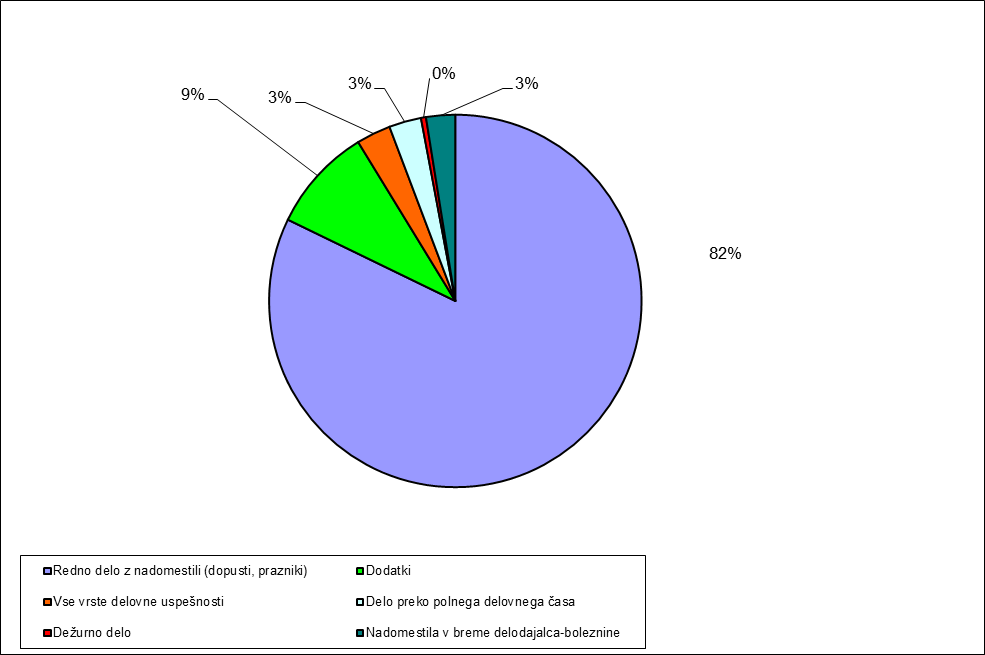 2 Masa bruto plač po plačnih podskupinah in dejavnostih javnega sektorjaTabela 2: Masa bruto plač po plačnih podskupinah, v €Vir: ISPAP.V masi bruto plač so upoštevana tudi zaostala izplačila – izplačila starejša od avgusta 2019.Tabela 3: Masa bruto plač za organe državne uprave in javne zavodeVir: ISPAP.V masi bruto plač so upoštevana tudi zaostala izplačila – izplačila starejša od avgusta 20193 Povprečne plačeTabela 4: Povprečna plača po plačnih podskupinahVir: ISPAP.* Povprečne plače, izračunane iz rednih izplačil (izredna izplačila, starejša od avgusta 2019 niso upoštevana).Slika 2: Povprečne bruto plače po plačnih podskupinah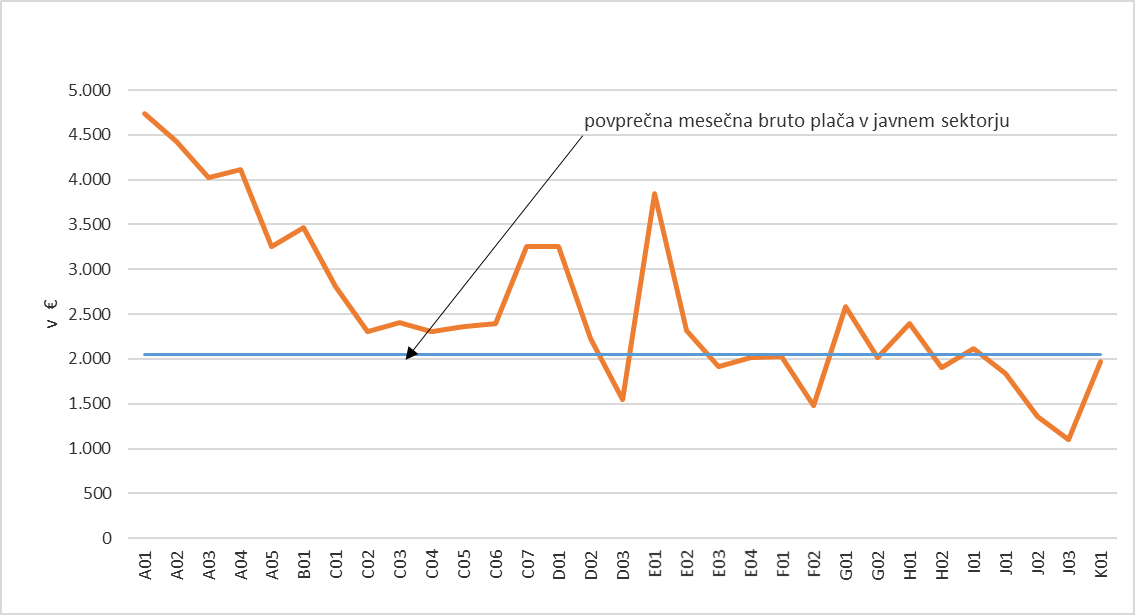 4 ZaposlenostTabela 5: Število zaposlenih, ki so prejeli plačo, na podlagi opravljenih ur po plačnih podskupinahVir: ISPAP.Struktura mase bruto plač in nadomestil plačev €v €Sprememba, v %Sprememba, v %Sprememba, v €Struktura mase bruto plač in nadomestil plačeIX 19X 19X 19 / X 18X 19 / IX 19X 19 - IX 19Redno delo z nadomestili (dopusti, prazniki)291.672.686290.379.5087,8-0,4-1.293.178Dodatki30.507.69532.040.80514,45,01.533.111Vse vrste delovne uspešnosti10.059.81810.528.89810,64,7469.080Delo preko polnega delovnega časa10.598.6069.880.95124,3-6,8-717.655Dežurno delo1.588.9891.530.997-15,3-3,6-57.991Nadomestila v breme delodajalca-boleznine7.517.1778.927.9043,818,81.410.727Skupaj351.944.970353.289.0658,70,41.344.094Plačne podskupinePlačne podskupine Masa bruto plač € Masa bruto plač €Sprememba, v %Sprememba, v %OznakaOpisX 19IX 19X 19 / X 18X 19 / IX 19A01Predsednik republike in funkcionarji izvršilne oblasti302.109308.629-7,4-2,1A02Funkcionarji zakonodajne oblasti411.712410.812-11,30,2A03Funkcionarji sodne oblasti3.416.8053.425.9472,3-0,3A04Funkcionarji v drugih državnih organih1.135.5631.140.031-2,6-0,4A05Funkcionarji v lokalnih skupnostih577.650585.0993,5-1,3B01Ravnatelji, direktorji in tajniki7.840.9777.819.422-0,10,3C01Uradniki v drugih državnih organih1.755.6421.748.53512,40,4C02Uradniki v državni upravi, upravah pravosodnih organov in upravah lokalnih skupnosti28.130.20228.162.0709,7-0,1C03Policisti16.779.79117.463.81418,2-3,9C04Vojaki12.870.80812.450.8473,03,4C05Uradniki finančne uprave6.216.7006.202.7858,60,2C06Inšpektorji, pravosodni policisti in drugi uradniki s posebnimi pooblastili4.381.7024.616.3068,1-5,1C07Diplomati720.371737.3505,0-2,3D01Visokošolski učitelji in visokošolski sodelavci12.517.05712.633.5045,4-0,9D02Predavatelji višjih strokovnih šol, srednješolski in osnovnošolski učitelji in drugi strokovni delavci64.091.61664.019.9798,70,1D03Vzgojitelji in ostali strokovni delavci v vrtcih17.103.80917.164.4726,3-0,4E01Zdravniki in zobozdravniki26.891.55126.436.0764,61,7E02Farmacevtski delavci3.988.0703.960.4198,10,7E03Medicinske sestre in babice31.988.76831.633.49312,11,1E04Zdravstveni delavci in zdravstveni sodelavci11.274.34211.192.31812,00,7F01Strokovni delavci-socialno varstvo3.278.7503.286.9669,0-0,2F02Strokovni sodelavci-socialno varstvo10.502.60710.353.5858,91,4G01Umetniški poklici2.376.9872.333.39910,71,9G02Drugi poklici na področju kulture in informiranja8.358.5288.203.8419,01,9H01Raziskovalci7.195.6506.867.64416,14,8H02Strokovni sodelavci672.736648.34924,43,8I01Strokovni delavci-agencije, skladi..10.615.00610.509.67010,41,0J01Strokovni delavci-spremljajoča delovna mesta21.429.71521.395.4098,60,2J02Administrativni delavci-spremljajoča delovna mesta8.736.2538.763.8299,2-0,3J03Ostali strokovno tehnični delavci-spremljajoča delovna mesta23.180.46522.926.6058,81,1K01Strokovni delavci področja obvezne socialne varnosti4.547.1224.543.7645,90,1Skupaj353.289.065351.944.9708,50,4Področja JS / obdobje  Masa bruto plač, v €  Masa bruto plač, v €  Sprememba, v %  Sprememba, v %  Sprememba, v € Področja JS / obdobje X 19IX 19X 19 / IX 19X 19 / X 18X 19 - IX 19 Organi državne uprave 66.987.71167.564.931-0,859,15-577.221 1.2.1. VLADNE SLUŽBE2.098.9582.092.9940,2810,885.964 1.2.2. MINISTRSTVA IN ORGANI V SESTAVI60.931.63961.495.885-0,929,81-564.246 1.2.3. UPRAVNE ENOTE3.957.1143.976.052-0,486,65-18.938 Javni zavodi 253.688.193251.783.6140,768,811.904.578 3.1. JAVNI ZAVODI IN DRUGI IZVAJALCI JAVNIH SLUŽB S PODROČJA VZGOJE, IZOBRAŽEVANJA IN ŠPORTA122.713.053122.548.2040,137,94164.849 3.10. JAVNI ZAVODI IN DRUGI IZVAJALCI JAVNIH SLUŽB S PODROČJA MALEGA GOSPODARSTVA IN TURIZMA521.496529.892-1,5814,15-8.396 3.11. JAVNI ZAVODI IN DRUGI IZVAJALCI JAVNIH SLUŽB S PODROČJA JAVNEGA REDA IN VARNOSTI1.539.5171.461.4855,3411,6678.031 3.2. JAVNI ZAVODI IN DRUGI IZVAJALCI JAVNIH SLUŽB S PODROČJA ZDRAVSTVA84.945.93583.895.6341,258,901.050.301 3.3. JAVNI ZAVODI IN DRUGI IZVAJALCI JAVNIH SLUŽB S PODROČJA SOCIALNEGA VARSTVA19.027.43818.804.2621,199,48223.175 3.4. JAVNI ZAVODI IN DRUGI IZVAJALCI JAVNIH SLUŽB S PODROČJA KULTURE14.042.45713.850.4361,398,59192.021 3.5. JAVNI ZAVODI IN DRUGI IZVAJALCI JAVNIH SLUŽB S PODROČJA RAZISKOVALNE DEJAVNOSTI7.049.2026.863.4502,7114,45185.752 3.6. JAVNI ZAVODI IN DRUGI IZVAJALCI JAVNIH SLUŽB S PODROČJA KMETIJSTVA IN GOZDARSTVA2.853.1382.833.9370,686,9119.201 3.7. JAVNI ZAVODI IN DRUGI IZVAJALCI JAVNIH SLUŽB S PODROČJA OKOLJA IN PROSTORA557.328562.603-0,9414,90-5.275 3.9. JAVNI ZAVODI IN DRUGI IZVAJALCI JAVNIH SLUŽB S PODROČJA GOSPODARSKIH DEJAVNOSTI438.630433.7101,1314,924.920Plačne podskupinePlačne podskupinePovprečna plača, v €Povprečna plača, v €Sprememba , v %Sprememba , v %Sprememba , v €OpisOznakaX 19IX 19X 19 / IX 19X 19 / X 18X 19 - IX 19Predsednik republike in funkcionarji izvršilne oblastiA014.7344.737-0,05 -13,91 -2Funkcionarji zakonodajne oblastiA024.4274.4170,22 -11,31 10Funkcionarji sodne oblastiA034.0293.9352,40 4,65 95Funkcionarji v drugih državnih organihA044.1114.0431,68 1,99 68Funkcionarji v lokalnih skupnostihA053.2603.2560,11 -0,60 4Ravnatelji, direktorji in tajnikiB013.4623.4410,60 -0,09 21Uradniki v drugih državnih organihC012.8122.8000,43 7,53 12Uradniki v državni upravi, upravah pravosodnih organov in upravah lokalnih skupnostiC022.3042.309-0,24 7,22 -6PolicistiC032.4062.3791,15 17,40 27VojakiC042.3032.2213,70 5,53 82Uradniki finančne upraveC052.3562.362-0,25 7,81 -6Inšpektorji, pravosodni policisti in drugi uradniki s posebnimi pooblastiliC062.3962.3521,88 6,69 44DiplomatiC073.2543.270-0,49 5,20 -16Visokošolski učitelji in visokošolski sodelavciD013.2563.262-0,17 5,68 -6Predavatelji višjih strokovnih šol, srednješolski in osnovnošolski učitelji in drugi strokovni delavciD022.2272.2180,45 6,76 10Vzgojitelji in ostali strokovni delavci v vrtcihD031.5501.551-0,03 5,15 -1Zdravniki in zobozdravnikiE013.8453.7771,80 2,23 68Farmacevtski delavciE022.3212.2921,25 5,99 29Medicinske sestre in babiceE031.9131.8692,36 9,94 44Zdravstveni delavci in zdravstveni sodelavciE042.0151.9871,39 7,06 28Strokovni delavci-socialno varstvoF012.0262.029-0,19 4,21 -4Strokovni sodelavci-socialno varstvoF021.4811.4611,34 7,70 20Umetniški pokliciG012.5902.5660,96 7,72 25Drugi poklici na področju kulture in informiranjaG022.0191.9911,37 6,63 27RaziskovalciH012.3902.437-1,92 4,41 -47Strokovni sodelavciH021.9021.8880,70 3,04 13Strokovni delavci- agencije, skladi..I012.1122.0881,16 6,69 24Strokovni delavci-spremljajoča delovna mestaJ011.8361.8320,25 6,69 5Administrativni delavci-spremljajoča delovna mestaJ021.3571.358-0,09 8,14 -1Ostali strokovno tehnični delavci-spremljajoča delovna mestaJ031.1021.0960,62 6,26 7Strokovni delavci področja obvezne socialne varnostiK011.9731.973-0,02 6,14 0SkupajSkupaj2.0532.0370,80 6,22 16Plačne podskupinePlačne podskupineŠtevilo zaposlenihŠtevilo zaposlenihŠtevilo zaposlenihSprememba, v %Sprememba, v %Sprememba, v %Sprememba,  v številuSprememba,  v številuDelež zaposlenihOpisOznakaX 19IX 19X 19 / X 18X 19 / X 18X 19 / IX 19X 19 - IX 19X 19 - IX 19%%Predsednik republike in funkcionarji izvršilne oblastiA0163,0263,326,186,18-0,48-0,31-0,310,040,04Funkcionarji zakonodajne oblastiA0293,0093,000,000,000,000,000,000,050,05Funkcionarji sodne oblastiA03876,14873,861,031,030,262,282,280,510,51Funkcionarji v drugih državnih organihA04275,06286,20-4,91-4,91-3,89-11,14-11,140,160,16Funkcionarji v lokalnih skupnostihA05177,20179,684,104,10-1,38-2,48-2,480,100,10Ravnatelji, direktorji in tajnikiB012.264,982.264,68-0,01-0,010,010,310,311,321,32Uradniki v drugih državnih organihC01624,85624,254,654,650,100,610,610,360,36Uradniki v državni upravi, upravah pravosodnih organov in upravah lokalnih skupnostiC0212.212,1712.196,902,342,340,1315,2715,277,107,10PolicistiC036.958,487.345,260,470,47-5,27-386,78-386,784,054,05VojakiC045.583,165.597,09-2,46-2,46-0,25-13,93-13,933,253,25Uradniki finančne upraveC052.641,212.626,800,890,890,5514,4014,401,541,54Inšpektorji, pravosodni policisti in drugi uradniki s posebnimi pooblastiliC061.828,001.963,021,271,27-6,88-135,02-135,021,061,06DiplomatiC07221,52225,26-0,14-0,14-1,66-3,74-3,740,130,13Visokošolski učitelji in visokošolski sodelavciD013.842,513.803,73-0,30-0,301,0238,7738,772,232,23Predavatelji višjih strokovnih šol, srednješolski in osnovnošolski učitelji in drugi strokovni delavciD0228.755,6228.764,911,731,73-0,03-9,29-9,2916,7216,72Vzgojitelji in ostali strokovni delavci v vrtcihD0311.031,3911.042,491,031,03-0,10-11,11-11,116,416,41Zdravniki in zobozdravnikiE016.992,036.979,302,272,270,1812,7312,734,064,06Farmacevtski delavciE021.718,901.722,632,002,00-0,22-3,73-3,731,001,00Medicinske sestre in babiceE0316.713,8016.823,041,941,94-0,65-109,24-109,249,729,72Zdravstveni delavci in zdravstveni sodelavciE045.594,855.629,804,594,59-0,62-34,95-34,953,253,25Strokovni delavci-socialno varstvoF011.618,531.619,244,564,56-0,04-0,71-0,710,940,94Strokovni sodelavci-socialno varstvoF027.086,907.078,401,061,060,128,508,504,124,12Umetniški pokliciG01917,69909,022,732,730,958,678,670,530,53Drugi poklici na področju kulture in informiranjaG024.139,924.115,192,222,220,6024,7424,742,412,41RaziskovalciH013.009,992.817,5711,2211,226,83192,42192,421,751,75Strokovni sodelavciH02353,78343,3420,7620,763,0410,4410,440,210,21Strokovni delavci- agencije, skladi..I015.026,435.033,573,483,48-0,14-7,14-7,142,922,92Strokovni delavci-spremljajoča delovna mestaJ0111.670,0211.675,231,791,79-0,04-5,21-5,216,786,78Administrativni delavci-spremljajoča delovna mestaJ026.435,646.453,550,940,94-0,28-17,90-17,903,743,74Ostali strokovno tehnični delavci-spremljajoča delovna mestaJ0320.993,1820.893,31                             2,24                                2,24   0,4899,8799,8712,2012,20Strokovni delavci področja obvezne socialne varnostiK012.305,172.302,90-                           0,25   -                           0,25   0,102,272,271,341,34SkupajSkupaj172.025,16172.346,56                             1,84                                1,84   -0,19-321,40-321,40100100